ΤΟ ΝΕΟ ΜΝΗΜΟΝΙΟ ΓΙΑ ΤΗΝ ΠΑΙΔΕΙΑΠροβλέπει αύξηση ωραρίουΣυγχωνεύσειςΑξιολόγηση Απολύσεις συμβασιούχων Στην επίθεση κυβέρνησης – ΟΟΣΑ δίνουμε δυναμική απάντηση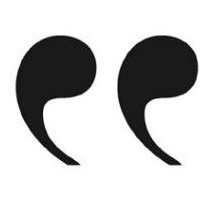 Η Ελλάδα θα εκσυγχρονίσει περαιτέρω το εκπαιδευτικό της σύστημα σε όλες τις βαθμίδες για να βελτιώσει σημαντικά τα εκπαιδευτικά αποτελέσματα, διαφυλάττοντας παράλληλα την ισότητα και τη δικαιοσύνη. Οι Αρχές θα αντιμετωπίσουν τις συστάσεις της νέας έκθεσης του ΟΟΣΑ (Οργανισμός Οικονομικής Συνεργασίας και Ανάπτυξης) για το ελληνικό εκπαιδευτικό σύστημα μέσα από ένα στέρεο πρόγραμμα δράσης ως τον Μάιο του 2018. Μια προκαταρκτική έκθεση δημοσιεύθηκε από τον ΟΟΣΑ τον Ιούλιο του 2017, το σχέδιο της έκθεσης θα έχει ολοκληρωθεί μέχρι τον Ιανουάριο του 2018 και η τελική έκθεση ως τον Απρίλιο του 2018.Σε συμφωνία με τους Θεσμούς, οι Αρχές, μέχρι τον Μάιο του 2018, θα πρέπει (κύρια παραδοτέα):i) Να υιοθετήσουν νομικά μέτρα για τους μελλοντικούς διορισμούς και την αξιολόγηση των διευθυντών και των ανώτερων διοικητικών στελεχών της εκπαίδευσης, ώστε να διασφαλίσουν μια αποπολιτικοποιημένη, διάφανη και αξιοκρατική διαδικασία, συμπεριλαμβανομένης της εμπλοκής του ΑΣΕΠ σε σχετικές επιτροπές και να αναβαθμίσουν τον ρόλο τους στις σχολικές μονάδες, καθώς και να διασαφηνίσουν τις επαγγελματικές τους προοπτικές.ii) Να ψηφίσουν νόμο που θα αναβαθμίζει τις επιτροπές αξιολόγησης.iii) Να ψηφίσουν νόμο για την αξιολόγηση των ανώτερων εκπαιδευτικών στελεχών, την αυτοαξιολόγηση των σχολείων και την ορθολογική χρήση των πόρων.Μέχρι τον Μάιο του 2018 θα υιοθετήσουν μια στρατηγική για την αρχική και τη συνεχή εκπαίδευση των εκπαιδευτικών στην προσχολική, πρωτοβάθμια και δευτεροβάθμια εκπαίδευση. Οι Αρχές θα συμφωνήσουν με τους Θεσμούς τις δημοσιονομικές διαστάσεις των αλλαγών στην οργάνωση της δευτεροβάθμιας και της τριτοβάθμιας εκπαίδευσης και θα διασφαλίσουν τα έσοδα των ΑΕΙ και ΑΤΕΙ, που θα προέρχονται από δίδακτρα για τη φοίτηση, υπηρεσίες προς τρίτους και την εκμετάλλευση της ιδιοκτησίας των Πανεπιστημίων. Οι Αρχές έχουν κάνει βήματα προς την κατεύθυνση της σύγκλισης με τις βέλτιστες πρακτικές του ΟΟΣΑ, σχετικά με τις διδακτικές ώρες ανά εκπαιδευτικό και τις αναλογίες των μαθητών ανά τάξη και ανά εκπαιδευτικό. Ως επόμενο βήμα και ως πρωταρχική ενέργεια, οι Αρχές θα υιοθετήσουν νομοθεσία για:i) Την υποχρεωτική παρουσία των εκπαιδευτικών στα σχολεία για 30 ώρες την εβδομάδα.ii) Τα κριτήρια και το χρονοδιάγραμμα για τη συγχώνευση σχολικών μονάδων, ξεκινώντας από την σχολική χρονιά 2018-19.iii) Την εξαίρεση της ώρας του διαλείμματος για γεύμα από τις διδακτικές ώρες των εκπαιδευτικών,Οι Αρχές, σε συνεργασία με τον ΟΟΣΑ θα επανεξετάσουν όλους τους σχετικούς δείκτες, συμπεριλαμβανομένων και των νεότερων στοιχείων, ως τον Απρίλιο του 2018.Το πλαίσιο για τις απολύσεις που νομοθετήθηκε στο Άρθρο 56. της Πράξης για την Ιδιωτική Εκπαίδευση του Ν. 4472/2017 θα αξιολογηθεί μέχρι τον Μάρτιο του 2018 και εάν είναι απαραίτητο οι τροποποιήσεις θα συμφωνηθούν με τους Θεσμούς και θα νομοθετηθούν ως τον Απρίλιο του 2018 και θα εφαρμοστούν από τη σχολική χρονιά 2018-19.